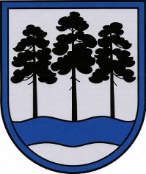 OGRES  NOVADA  PAŠVALDĪBAReģ.Nr.90000024455, Brīvības iela 33, Ogre, Ogres nov., LV-5001tālrunis 65071160, e-pasts: ogredome@ogresnovads.lv, www.ogresnovads.lv PAŠVALDĪBAS DOMES SĒDES PROTOKOLA IZRAKSTS42.Par Ogres novada pašvaldības saistošo noteikumu Nr.28/2022 “Grozījums Ogres novada pašvaldības 2022.gada 25.augusta saistošajos noteikumos Nr.22/2022 “Par braukšanas maksas atvieglojumu izglītojamajiem Ogres novadā”” pieņemšanuOgres novada pašvaldības dome 2022.gada 25.augustā pieņēma saistošos noteikumus Nr.22/2022 “Par braukšanas maksas atvieglojumu izglītojamajiem Ogres novadā”  (turpmāk – Saistošie noteikumi). Saistošo noteikumu 3.punktā noteikts, ka braukšanas maksas atvieglojums tiek piešķirts ne vairāk kā piecdesmit braucieniem mēnesī no dzīvesvietas līdz izglītības iestādei un atpakaļ.  Ņemot vērā, ka šobrīd pasažieru pārvadātājs nevar nodrošināt elektronisku izglītojamo reģistrāciju, tādejādi neveicot individuālu braucienu uzskaitījumu katram izglītojamam atsevišķi, un šobrīd pašvaldībā nav ieviesta autorizētās elektroniskās reģistrācijas sistēma, nav iespējams nodrošināt viena izglītojamā veikto braucienu skaita uzskaiti. Līdz ar to nepieciešams veikt grozījumus Saistošajos noteikumos, nosakot, ka Saistošo noteikumu 3. punktā noteiktais ierobežojums braucienu skaitam mēnesī braukšanas maksas atvieglojuma saņemšanai netiek piemērots saistošo noteikumu 9.2. punktā noteiktajā gadījumā, bet noteikumu 9.1. punktā noteiktajā gadījumā ierobežojums tiek piemērots tikai pēc pašvaldības autorizētās elektroniskās reģistrācijas sistēmas ieviešanas sabiedriskā transporta līdzeklī.Ņemot vērā minēto, pamatojoties uz likuma “Par pašvaldībām” 41.panta pirmās daļas 1.punktu, 43.panta trešo daļu,balsojot: ar 21 balsi "Par" (Andris Krauja, Artūrs Mangulis, Atvars Lakstīgala, Dace Kļaviņa, Dace Māliņa, Dace Veiliņa, Dainis Širovs, Dzirkstīte Žindiga, Egils Helmanis, Gints Sīviņš, Ilmārs Zemnieks, Indulis Trapiņš, Jānis Iklāvs, Jānis Kaijaks, Jānis Lūsis, Jānis Siliņš, Kaspars Bramanis, Pāvels Kotāns, Raivis Ūzuls, Rūdolfs Kudļa, Valentīns Špēlis), "Pret" – nav, "Atturas" – nav,Ogres novada pašvaldības dome NOLEMJ:Pieņemt Ogres novada pašvaldības saistošos noteikumus Nr.28/2022 “Grozījums Ogres novada pašvaldības 2022.gada 25.augusta saistošajos noteikumos Nr.22/2022 “Par braukšanas maksas atvieglojumu izglītojamajiem Ogres novadā””  (turpmāk – Noteikumi) (pielikumā). Uzdot Ogres novada pašvaldības Centrālās administrācijas Juridiskajai nodaļai triju darba dienu laikā pēc Noteikumu parakstīšanas rakstveidā un elektroniskā veidā nosūtīt tos un paskaidrojumu rakstu Vides aizsardzības un reģionālās attīstības ministrijai (turpmāk – VARAM) atzinuma sniegšanai.Uzdot Ogres novada pašvaldības Centrālās administrācijas Komunikācijas nodaļai pēc pozitīva VARAM atzinuma saņemšanas publicēt Noteikumus pašvaldības mājaslapā internetā un pašvaldības informatīvajā izdevumā.Uzdot Ogres novada pašvaldības Centrālās administrācijas Kancelejai pēc Noteikumu spēkā stāšanās nodrošināt Noteikumu brīvu pieeju Pašvaldības ēkā.Uzdot Ogres novada pašvaldības pilsētu un pagastu pārvalžu vadītājiem pēc Noteikumu spēkā stāšanās nodrošināt Noteikumu brīvu pieeju  pašvaldības pilsētu un pagastu pārvaldēs.Kontroli par lēmuma izpildi uzdot Ogres novada pašvaldības izpilddirektoram.(Sēdes vadītāja, domes priekšsēdētāja E.Helmaņa paraksts)Ogrē, Brīvības ielā 33Nr.292022.gada 22.decembrī